Title of TalkSpeaker’s Name a*, Author Twob, Author ThreecaAffiliation, e.g, University College London, Department of ChemistrybAuthor two affiliation (if different)cAuthor three affiliation (if different) Lorem ipsum dolor sit amet, consectetur adipiscing elit. Aliquam eu nunc suscipit, hendrerit justo sit amet, tempus leo. Aliquam vehicula et libero ut sodales [1]. Praesent tempor odio vel est egestas accumsan. Vestibulum dictum urna ut mauris tristique molestie. Sed suscipit ex aliquet dictum congue. Maecenas sit amet velit et nisl laoreet rutrum egestas at nisi. Vestibulum ullamcorper est et ligula euismod, a dignissim augue fringilla. Curabitur dignissim mauris tempor metus pharetra interdum. Donec eu faucibus elit. Class aptent taciti sociosqu ad litora torquent per conubia nostra, per inceptos himenaeos. Quisque maximus dictum lobortis. Phasellus commodo orci et felis ultricies condimentum vitae a velit. Cras id nibh quis nisl vehicula accumsan ac at augue. Vestibulum ante ipsum primis in faucibus orci luctus et ultrices posuere cubilia Curae; Cras id finibus dui.Sed sagittis ante ac erat tempor, ac semper risus condimentum. Suspendisse eu placerat lacus, et porta est. Nulla facilisi. In dignissim dignissim est. Vestibulum elementum sem eu laoreet dapibus. Sed orci orci, imperdiet in vulputate sed, laoreet vitae arcu. Mauris leo libero, accumsan sit amet orci eget, vehicula sodales felis.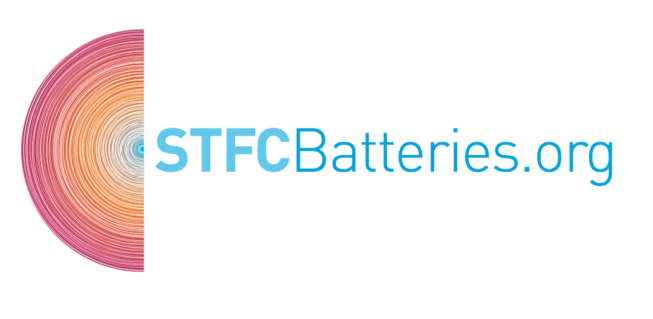 Figure . STFC AM 2016Maecenas eros metus, gravida eu magna id, tristique posuere ex. Suspendisse tincidunt, tortor sit amet vulputate ultricies, mauris enim sodales lorem, et interdum lectus nisl ac nunc. Fusce tempus, eros vel dapibus semper, libero dui elementum felis, vel consectetur libero velit ut orci. Sed tellus libero, auctor eget convallis vel, ultricies eu eros. Sed nec pulvinar diam. Etiam hendrerit, magna nec semper lacinia, dolor libero ultricies mauris, suscipit eleifend mauris enim id libero. In maximus, urna ut vulputate vestibulum, lectus lectus hendrerit est, eget ultricies felis lectus a felis [2]. Phasellus vehicula lacus sit amet ornare hendrerit. Suspendisse potenti. Pellentesque sodales elit justo, et laoreet lacus varius maximus. Nulla facilisi. Fusce congue porta urna sed cursus. Sed eu fringilla leo, a feugiat leo. Phasellus commodo commodo est id congue.In id dui fermentum, tristique nisl ac, tempor mauris. Nullam ut turpis metus. Donec finibus arcu in pharetra maximus. Etiam dignissim faucibus nunc. Pellentesque libero metus, interdum a varius ac, rutrum ac nulla. Vestibulum velit ligula, iaculis ac mauris vitae, auctor ultrices eros. Pellentesque at lacus accumsan nisi volutpat commodo sed id odio. Suspendisse in ligula venenatis, lobortis ante a, consequat lectus. Proin semper fermentum urna at mattis. Duis efficitur auctor nulla et lacinia. Phasellus et commodo quam. Etiam laoreet urna eget urna vulputate, eget luctus sem consequat. Interdum et malesuada fames ac ante ipsum primis in faucibus. Nam sit amet justo eget purus volutpat dignissim ut id risus.[1] Reference 1[2] Reference 2